TOP książki o wychowaniu zwierząt według redakcji SensusMasz czworonogiego przyjaciela? Polecamy sprawdzić <strong>TOP książki o wychowaniu zwierząt</strong>!Top książki o wychowaniu zwierzątZostanie właścicielem kota lub psa wymaga odpowiednich przygotowań, na przykład, zrozumienia psychologii pupili. Pomóc w tym czasami niełatwym zadaniu mogą top książki o wychowaniu zwierząt. Opowiadamy, dlaczego warto po nie sięgnąć.Dlaczego warto zapoznać się z książkami o wychowaniu kota lub psa?Prawdopodobnie stwierdzenie, że każdy właściciel kota lub psa chce zapewnić swojemu pupilowi najlepsze życie, nie będzie kłamstwem. Jak sprawić, aby zwierzak był zdrowy i szczęśliwy? Najprościej jest sięgnąć po porady od ekspertów, które można znaleźć m.in. w książkach na temat wychowania zwierząt albo w Internecie. Jednak informacje znalezione w Internecie nie zawsze zasługują na nasze zaufanie. Z kolei książki na ten temat są pisane przez ekspertów w danym zakresie, a przed publikacją dodatkowo przechodzą przez redakcję. Top książki o wychowaniu zwierząt oferują wiedzę na takie tematy jak:l Jak wychować szczeniaka na zrównoważonego psa?l Jak budować relację z pupilem, która jest oparta na zaufaniu, a jednocześnie na szacunku?l Jak dobrać zdrowe jedzenie dla psa lub kota?l Jak skutecznie szkolić psa?i wiele innych.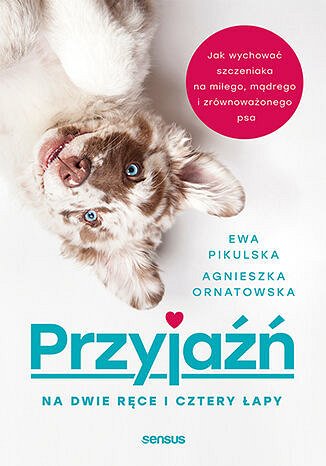 TOP książki o wychowaniu zwierzątW poszukiwaniu najlepszych książek o wychowaniu psa czy kota warto sprawdzić strony księgarń, gdzie często można znaleźć rankingi najpopularniejszych lektur, a także zestawienia od redakcji.W przypadku księgarni psychologicznej Sensus są to m.in. takie tytuły jak:1.  Przyjaźń na dwie ręce i cztery łapy. Jak wychować szczeniaka na miłego, mądrego i zrównoważonego psa;2.  Dogadaj się! Jak wychować szczęśliwego psa i zbudować z nim właściwą relację;3.  Pies na diecie BARF. Zdrowe i naturalne jedzenie dla Twojego pupila;4.  Kot na diecie BARF. Zdrowe i naturalne jedzenie dla Twojego pupila;5.  Szkolenie psów dla bystrzaków. Wydanie IV6.  Mamo, tato, chcę psa. Jak wspólnie wychować szczęśliwe dzieci i czworonogi